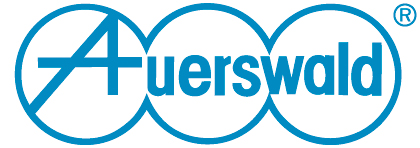 Auerswald erleichtert Projektierung kompletter Kommunikationslösungen Sales Configurator unterstützt neben Resellern und Distributoren auch EndkundenMit dem Auerswald Sales Configurator steht Resellern, Distributoren und Endkunden ein kostenloses Online-Tool zur Verfügung, das die schnelle und einfache Projektierung kompletter Telefonielösungen ermöglicht. Anwender können neben Telefonen, ITK-Systemen und weiteren Hardwarekomponenten auch Funktionsfreischaltungen für Anlagen- und Endgerätesoftware definieren.Cremlingen, den 24.09.2019 – Auerswald, einer der führenden deutschen Hersteller von ITK-Systemen und IP-Telefonen, erleichtert Interessenten die Projektierung kompletter Auerswald Telefonielösungen. Mit dem neuen Auerswald Sales Configurator steht dabei erstmals nicht nur Resellern und Distributoren, sondern auch Endkunden ein kostenloses Online-Tool zur Verfügung, das die schnelle und einfache Zusammenstellung individueller Systempakete ermöglicht. Anwender können ganz klassisch nach dem Baukastenprinzip vorgehen und neben IP-Telefonen, ITK-Systemen sowie weiteren Hardwarekomponenten (beispielsweise Türsprechstellen, Repeater oder Headsets) auch Funktionsfreischaltungen für Anlagen- und Endgerätesoftware definieren.Der Sales Configurator löst das Auerswald Projektierungstool (APT) ab und punktet durch hohe Anwenderfreundlichkeit. Die übersichtliche Benutzeroberfläche ist intuitiv bedienbar, die Auswahlfunktion bereitet auch Endkunden ohne Fachkenntnisse keine Schwierigkeiten. Wer sich für Auerswald Kommunikationslösungen interessiert, kann so ganz einfach am heimischen PC eine Vorauswahl treffen und einen Bestellcode erzeugen, mittels dessen ein Fachhändler via Konfigurator den entsprechenden Konfigurationsvorschlag generiert. Dem Fachhändler selbst erleichtert das Tool auch ohne kundenseitige Vorauswahl die Angebotserstellung. Distributoren wiederum können den Fachhandel mithilfe des Konfigurators leichter beraten und ihm individuelle Angebote übermitteln. Zu finden ist der Auerswald Sales Configurator unter www.auerswald.de/...Über Auerswald
Die Auerswald GmbH & Co. KG mit Sitz in Cremlingen bei Braunschweig gehört zu den führenden deutschen Herstellern von IP-basierten Telekommunikationsprodukten und -systemen. Schwerpunkt des 1960 gegründeten Familienunternehmens ist die Entwicklung, Produktion und Vermarktung moderner ITK-Systeme für VoIP-Infrastrukturen und klassische Telefonnetze. Ergänzt wird das Angebot durch SIP-Komforttelefone, IP-Systemtelefone, IP-DECT Multizellensysteme, Smartphone-Apps sowie Produkte für die Türkommunikation. Das von Gerhard Auerswald und seinem Sohn Christian Auerswald geführte Unternehmen entwickelt und produziert ausschließlich in Deutschland und beschäftigt an den Standorten Cremlingen und Berlin über 150 Mitarbeiter.